St. Johns Technical High School
SAC Meeting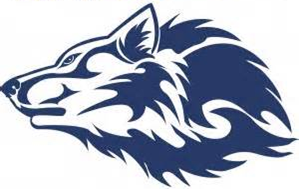 I.   Call to orderII.  Attendance & Approval of New MembersIII. Approval of September Meeting MinutesIV. Treasury UpdateV. Parent ReportMs. AlexanderToys for TotsFood DriveVI. Admin Report/Parent Learning SessionReading Initiatives TutoringLowest Quartile ReadersCommunity Involvement for NovemberCommunity Outreach for DecemberOpen ForumAdjournment* Next Meeting:  December 18th  @ 8:15 am